แบบทดสอบวัดผลสัมฤทธิ์ทางการเรียนภายใต้โครงการขับเคลื่อนกลยุทธ์การยกระดับผลสัมฤทธิ์ทางการเรียน      สำนักงานเขตพื้นที่การศึกษาประถมศึกษาขอนแก่น เขต 1ชั้นประถมศึกษาปีที่6กลุ่มสาระการเรียนรู้          วิทยาศาสตร์ สาระการเรียนรู้ที่/รายละเอียดสาระการเรียนรู้สาระที่  1   สิ่งมีชีวิตกับกระบวนการดำรงชีวิตรหัสมาตรฐานการเรียนรู้/รายละเอียดมาตรฐานการเรียนรู้	มาตรฐาน ว  1.1   เข้าใจหน่วยพื้นฐานของสิ่งมีชีวิต ความสัมพันธ์ของโครงสร้าง และหน้าที่ของระบบต่างๆ ของสิ่งมีชีวิตที่ทำงานสัมพันธ์กัน มีกระบวนการสืบเสาะหาความรู้   สื่อสารสิ่งที่เรียนรู้และนำความรู้ไปใช้ในการดำรงชีวิตของตนเองและดูแลสิ่งมีชีวิตรายละเอียดตัวชี้วัด	ว. 1.1  ป.6 / 1    อธิบายการเจริญเติบโตของมนุษย์จากวัยแรกเกิดจนถึงวัยผู้ใหญ่ระดับพฤติกรรมการเรียนรู้	การวิเคราะห์ข้อที่    1สิ่งใดที่แสดงว่าร่างกายมีการเจริญเติบโตก.  การขึ้นของฟันแท้ข.  ลักษณะนิสัยค.  การมองเห็นง.  การกินเฉลย      กแบบทดสอบวัดผลสัมฤทธิ์ทางการเรียนภายใต้โครงการขับเคลื่อนกลยุทธ์การยกระดับผลสัมฤทธิ์ทางการเรียน      สำนักงานเขตพื้นที่การศึกษาประถมศึกษาขอนแก่น เขต 1ชั้นประถมศึกษาปีที่6กลุ่มสาระการเรียนรู้          วิทยาศาสตร์ สาระการเรียนรู้ที่/รายละเอียดสาระการเรียนรู้สาระที่  ๑   สิ่งมีชีวิตกับกระบวนการดำรงชีวิตรหัสมาตรฐานการเรียนรู้/รายละเอียดมาตรฐานการเรียนรู้	มาตรฐาน ว  1.1   เข้าใจหน่วยพื้นฐานของสิ่งมีชีวิต ความสัมพันธ์ของโครงสร้าง และหน้าที่ของระบบต่างๆ ของสิ่งมีชีวิตที่ทำงานสัมพันธ์กัน มีกระบวนการสืบเสาะหาความรู้   สื่อสารสิ่งที่เรียนรู้และนำความรู้ไปใช้ในการดำรงชีวิตของตนเองและดูแลสิ่งมีชีวิตรายละเอียดตัวชี้วัด	ว. 1.1   ป.6 / 2    อธิบายการทำงานที่สัมพันธ์กันของระบบย่อยอาหาร ระบบหายใจ และระบบหมุนเวียนเลือดของมนุษย์ระดับพฤติกรรมการเรียนรู้	การวิเคราะห์ข้อที่    2.   ขณะเล่นฟุตบอล   ระบบหายใจ ระบบหมุนเวียนเลือด และระบบขับถ่ายของเสีย  ทำงานสัมพันธ์กันอย่างไร อัตราการหายใจช้าลง   การสูบฉีดโลหิตเร็วขึ้น  และมีเหงื่อออกน้อยอัตราการหายใจเร็วขึ้น  การสูบฉีดโลหิตเร็วขึ้น  และมีเหงื่อออกมากอัตราการหายใจช้าลง   การสูบฉีดโลหิตช้าลง   และมีเหงื่อออกมากอัตราการหายใจเร็วขึ้น  การสูบฉีดโลหิตช้าลง   และมีเหงื่อออกน้อยเฉลย           ขแบบทดสอบวัดผลสัมฤทธิ์ทางการเรียนภายใต้โครงการขับเคลื่อนกลยุทธ์การยกระดับผลสัมฤทธิ์ทางการเรียน      สำนักงานเขตพื้นที่การศึกษาประถมศึกษาขอนแก่น เขต 1ชั้นประถมศึกษาปีที่6กลุ่มสาระการเรียนรู้          วิทยาศาสตร์ สาระการเรียนรู้ที่/รายละเอียดสาระการเรียนรู้สาระที่  1   สิ่งมีชีวิตกับกระบวนการดำรงชีวิตรหัสมาตรฐานการเรียนรู้/รายละเอียดมาตรฐานการเรียนรู้		มาตรฐาน ว  1.1   เข้าใจหน่วยพื้นฐานของสิ่งมีชีวิต ความสัมพันธ์ของโครงสร้าง และหน้าที่ของระบบต่างๆ ของสิ่งมีชีวิตที่ทำงานสัมพันธ์กัน มีกระบวนการสืบเสาะหาความรู้   สื่อสารสิ่งที่เรียนรู้และนำความรู้ไปใช้ในการดำรงชีวิตของตนเองและดูแลสิ่งมีชีวิตรายละเอียดตัวชี้วัด	ว. 1.1   ป.6 / 3วิเคราะห์สารอาหารและอภิปรายความจำเป็นที่ร่างกายต้องได้รับสารอาหารในสัดส่วนที่เหมาะสมกับเพศและวัยระดับพฤติกรรมการเรียนรู้	การวิเคราะห์ข้อที่    3อาหารประเภทใดถ้าบริโภคมากเกินไปจะทำให้เกิดโรคอ้วนก.ผักสดข.เนื้อสัตว์                                                                                                                                                     ค.ผลไม้ที่มีรสเปรี้ยวง.แป้งและน้ำตาลเฉลย          ง แบบทดสอบวัดผลสัมฤทธิ์ทางการเรียนภายใต้โครงการขับเคลื่อนกลยุทธ์การยกระดับผลสัมฤทธิ์ทางการเรียน      สำนักงานเขตพื้นที่การศึกษาประถมศึกษาขอนแก่น เขต 1ชั้นประถมศึกษาปีที่6กลุ่มสาระการเรียนรู้          วิทยาศาสตร์ สาระการเรียนรู้ที่/รายละเอียดสาระการเรียนรู้สาระที่  2ชีวิตกับสิ่งแวดล้อมรหัสมาตรฐานการเรียนรู้/รายละเอียดมาตรฐานการเรียนรู้	มาตรฐาน ว  2.1   เข้าใจสิ่งแวดล้อมในท้องถิ่น   ความสัมพันธ์ระหว่างสิ่งแวดล้อมกับสิ่งมีชีวิต   ความสัมพันธ์ระหว่างสิ่งมีชีวิตต่าง ๆ ในระบบนิเวศ มีกระบวนการสืบเสาะ    หาความรู้และจิตวิทยาศาสตร์สื่อสารสิ่งที่เรียนรู้และนำความรู้ไปใช้ประโยชน์รายละเอียดตัวชี้วัด	ว. 2.1   ป.6 / สำรวจและอภิปรายความสัมพันธ์ของกลุ่มสิ่งมีชีวิตในแหล่งที่อยู่ต่าง ๆ             ระดับพฤติกรรมการเรียนรู้	การวิเคราะห์ข้อที่  4ฟาร์มเลี้ยงกบสร้างสภาพแวดล้อมในโรงเลี้ยงกบให้เหมือนฤดูฝนจะเกิดผลอย่างไรก.   กบจมน้ำตายข. กบผสมพันธุ์นอกฤดูกาลค.  กบเจริญเติบโตได้ดีง.กบไม่ต้องจำศีลเฉลย          ข.แบบทดสอบวัดผลสัมฤทธิ์ทางการเรียนภายใต้โครงการขับเคลื่อนกลยุทธ์การยกระดับผลสัมฤทธิ์ทางการเรียน      สำนักงานเขตพื้นที่การศึกษาประถมศึกษาขอนแก่น เขต 1ชั้นประถมศึกษาปีที่6กลุ่มสาระการเรียนรู้          วิทยาศาสตร์สาระการเรียนรู้ที่/รายละเอียดสาระการเรียนรู้สาระที่  2   ชีวิตกับสิ่งแวดล้อมรหัสมาตรฐานการเรียนรู้/รายละเอียดมาตรฐานการเรียนรู้มาตรฐาน ว  2.1   เข้าใจสิ่งแวดล้อมในท้องถิ่น   ความสัมพันธ์ระหว่างสิ่งแวดล้อมกับสิ่งมีชีวิต   ความสัมพันธ์ระหว่างสิ่งมีชีวิตต่าง ๆ ในระบบนิเวศ มีกระบวนการสืบเสาะ    หาความรู้และจิตวิทยาศาสตร์สื่อสารสิ่งที่เรียนรู้และนำความรู้ไปใช้ประโยชน์รายละเอียดตัวชี้วัด	ว. 2.1   ป.6 / 2อธิบายความสัมพันธ์ของสิ่งมีชีวิตกับสิ่งมีชีวิตในรูปของโซ่อาหารและสายใยอาหารระดับพฤติกรรมการเรียนรู้	การวิเคราะห์ข้อที่  5       นำกระต่าย 30 คู่ ไปปล่อยบนเกาะแห่งหนึ่งที่ปราศจากผู้ล่า มีหญ้าและพืชผักกับน้ำ ในอีกสองสามปีต่อมาประชากรกระต่ายจะเป็นอย่างไรเพิ่มจำนวนมากขึ้นไปเรื่อยๆ ส่วนอาหารของมันลดน้อยลงลดน้อยลงเพราะจำนวนลูกในแต่ละครอกลดลงมีจำนวนค่อนข้างคงที่เพราะอัตราการเกิดเท่ากับอัตราการตายตายหมดเนื่องจากมีการผสมพันธุ์ภายในกลุ่มลูกที่ได้จึงอ่อนแอเฉลย            กแบบทดสอบวัดผลสัมฤทธิ์ทางการเรียนภายใต้โครงการขับเคลื่อนกลยุทธ์การยกระดับผลสัมฤทธิ์ทางการเรียน      สำนักงานเขตพื้นที่การศึกษาประถมศึกษาขอนแก่น เขต 1ชั้นประถมศึกษาปีที่6กลุ่มสาระการเรียนรู้          วิทยาศาสตร์ สาระการเรียนรู้ที่/รายละเอียดสาระการเรียนรู้สาระที่  2   ชีวิตกับสิ่งแวดล้อมรหัสมาตรฐานการเรียนรู้/รายละเอียดมาตรฐานการเรียนรู้มาตรฐาน ว  2.1   เข้าใจสิ่งแวดล้อมในท้องถิ่น   ความสัมพันธ์ระหว่างสิ่งแวดล้อมกับสิ่งมีชีวิต   ความสัมพันธ์ระหว่างสิ่งมีชีวิตต่าง ๆ ในระบบนิเวศ มีกระบวนการสืบเสาะ    หาความรู้และจิตวิทยาศาสตร์สื่อสารสิ่งที่เรียนรู้และนำความรู้ไปใช้ประโยชน์รายละเอียดตัวชี้วัด	ว. 2.1   ป.6 / 3สืบค้นข้อมูลและอธิบายความสัมพันธ์ระหว่างการดำรงชีวิตของสิ่งมีชีวิตกับสภาพแวดล้อมในท้องถิ่นระดับพฤติกรรมการเรียนรู้	การวิเคราะห์ข้อที่  6  สิ่งมีชีวิตใดพบในแหล่งที่อยู่ที่เป็นทุ่งนาก.	ทาก	ข.	จระเข้ค.	ปลานิล	ง.	ด้วงเฉลย..............ง..........................แบบทดสอบวัดผลสัมฤทธิ์ทางการเรียนภายใต้โครงการขับเคลื่อนกลยุทธ์การยกระดับผลสัมฤทธิ์ทางการเรียน      สำนักงานเขตพื้นที่การศึกษาประถมศึกษาขอนแก่น เขต 1ชั้นประถมศึกษาปีที่6กลุ่มสาระการเรียนรู้          วิทยาศาสตร์สาระการเรียนรู้ที่/รายละเอียดสาระการเรียนรู้สาระที่  2   ชีวิตกับสิ่งแวดล้อมรหัสมาตรฐานการเรียนรู้/รายละเอียดมาตรฐานการเรียนรู้	มาตรฐาน ว 2.2   เข้าใจความสำคัญของทรัพยากรธรรมชาติ การใช้ทรัพยากรธรรมชาติในระดับท้องถิ่น ประเทศ และโลกนำความรู้ไปใช้ในในการจัดการทรัพยากรธรรมชาติและสิ่งแวดล้อมในท้องถิ่นอย่างยั่งยืนรายละเอียดตัวชี้วัด	ว. 2.2   ป.6 / 1สืบค้นข้อมูลและอภิปรายแหล่งทรัพยากรธรรมชาติในแต่ละท้องถิ่นที่เป็นประโยชน์ต่อ การดำรงชีวิตระดับพฤติกรรมการเรียนรู้	การวิเคราะห์ข้อที่  7.  ถ้าพื้นที่ป่าไม้ถูกทำลายลงไปเป็นจำนวนมาก จะเกิดผลกระทบอย่างไรก.	ปริมาณเมฆเพิ่มมากขึ้น	ข.	สภาพอากาศร้อน แห้งแล้งค.	เกิดลมพายุอย่างรุนแรง	ง.	ฝนตกหนักมากเฉลย............ข............................แบบทดสอบวัดผลสัมฤทธิ์ทางการเรียนภายใต้โครงการขับเคลื่อนกลยุทธ์การยกระดับผลสัมฤทธิ์ทางการเรียน      สำนักงานเขตพื้นที่การศึกษาประถมศึกษาขอนแก่น เขต 1ชั้นประถมศึกษาปีที่6กลุ่มสาระการเรียนรู้          วิทยาศาสตร์สาระการเรียนรู้ที่/รายละเอียดสาระการเรียนรู้สาระที่  2   ชีวิตกับสิ่งแวดล้อมรหัสมาตรฐานการเรียนรู้/รายละเอียดมาตรฐานการเรียนรู้             มาตรฐาน ว 2.2เข้าใจความสำคัญของทรัพยากรธรรมชาติ การใช้ทรัพยากรธรรมชาติในระดับท้องถิ่น ประเทศ และโลกนำความรู้ไปใช้ในในการจัดการทรัพยากรธรรมชาติและสิ่งแวดล้อมในท้องถิ่นอย่างยั่งยืนรายละเอียดตัวชี้วัด	ว. 2.2   ป.6 / 2   วิเคราะห์ผลของการเพิ่มขึ้นของประชากรมนุษย์ต่อการใช้ทรัพยากรธรรมชาติระดับพฤติกรรมการเรียนรู้	การวิเคราะห์ข้อที่  8การเพิ่มของประชากรมนุษย์มีผลทำให้ทรัพยากรชนิดใดลดลงอย่างรวดเร็วก.	อากาศ	ข.	ดินค.	น้ำ	ง.	ป่าไม้เฉลย................ง........................แบบทดสอบวัดผลสัมฤทธิ์ทางการเรียนภายใต้โครงการขับเคลื่อนกลยุทธ์การยกระดับผลสัมฤทธิ์ทางการเรียน      สำนักงานเขตพื้นที่การศึกษาประถมศึกษาขอนแก่น เขต 1ชั้นประถมศึกษาปีที่6กลุ่มสาระการเรียนรู้          วิทยาศาสตร์สาระการเรียนรู้ที่/รายละเอียดสาระการเรียนรู้สาระที่  2   ชีวิตกับสิ่งแวดล้อมรหัสมาตรฐานการเรียนรู้/รายละเอียดมาตรฐานการเรียนรู้             มาตรฐาน ว 2.2เข้าใจความสำคัญของทรัพยากรธรรมชาติ การใช้ทรัพยากรธรรมชาติในระดับท้องถิ่น ประเทศ และโลกนำความรู้ไปใช้ในในการจัดการทรัพยากรธรรมชาติและสิ่งแวดล้อมในท้องถิ่นอย่างยั่งยืนรายละเอียดตัวชี้วัด	ว. 2.2   ป.6 / 3     อภิปรายผลต่อสิ่งมีชีวิต จากการเปลี่ยนแปลงสิ่งแวดล้อม ทั้งโดยธรรมชาติและโดยมนุษย์ระดับพฤติกรรมการเรียนรู้	การวิเคราะห์ข้อที่  9การสร้างเขื่อนเก็บน้ำระหว่างเทือกเขาก่อให้เกิดผลกระทบต่อสิ่งแวดล้อมลักษณะใดน้อยสุดก.ยอดเขาข.ที่อยู่อาศัยของสัตว์ป่าค.บริเวณที่วางไข่ของงูง.ป่าไม้บริเวณที่เก็บน้ำถูกทำลายเฉลย..............ก..........................แบบทดสอบวัดผลสัมฤทธิ์ทางการเรียนภายใต้โครงการขับเคลื่อนกลยุทธ์การยกระดับผลสัมฤทธิ์ทางการเรียน      สำนักงานเขตพื้นที่การศึกษาประถมศึกษาขอนแก่น เขต 1ชั้นประถมศึกษาปีที่6กลุ่มสาระการเรียนรู้          วิทยาศาสตร์สาระที่  2   ชีวิตกับสิ่งแวดล้อมรหัสมาตรฐานการเรียนรู้/รายละเอียดมาตรฐานการเรียนรู้             มาตรฐาน ว 2.2เข้าใจความสำคัญของทรัพยากรธรรมชาติ การใช้ทรัพยากรธรรมชาติในระดับท้องถิ่น ประเทศ และโลกนำความรู้ไปใช้ในในการจัดการทรัพยากรธรรมชาติและสิ่งแวดล้อมในท้องถิ่นอย่างยั่งยืนรายละเอียดตัวชี้วัด	ว. 2.2   ป.6 / 4     อภิปรายแนวทางในการดูแลรักษาทรัพยากรธรรมชาติและสิ่งแวดล้อมระดับพฤติกรรมการเรียนรู้	การวิเคราะห์ข้อที่  10 การอนุรักษ์ทรัพยากรธรรมชาติวิธีใดที่เป็นการอนุรักษ์อย่างยั่งยืนก.	ปลูกต้นไม้ทดแทนที่สูญเสียไป	ข.	จัดหน่วยเฝ้าระวังทรัพยากรในชุมชน	ค.	สร้างจิตสำนึกในการอนุรักษ์และหวงแหนทรัพยากรให้กับคนในชุมชน	ง.	เพิ่มโทษแก่ผู้กระทำความผิดเฉลย................ค........................แบบทดสอบวัดผลสัมฤทธิ์ทางการเรียนภายใต้โครงการขับเคลื่อนกลยุทธ์การยกระดับผลสัมฤทธิ์ทางการเรียน      สำนักงานเขตพื้นที่การศึกษาประถมศึกษาขอนแก่น เขต 1ชั้นประถมศึกษาปีที่6กลุ่มสาระการเรียนรู้          วิทยาศาสตร์สาระการเรียนรู้ที่/รายละเอียดสาระการเรียนรู้สาระที่  2   ชีวิตกับสิ่งแวดล้อมรหัสมาตรฐานการเรียนรู้/รายละเอียดมาตรฐานการเรียนรู้             มาตรฐาน ว 2.2เข้าใจความสำคัญของทรัพยากรธรรมชาติ การใช้ทรัพยากรธรรมชาติในระดับท้องถิ่น ประเทศ และโลกนำความรู้ไปใช้ในในการจัดการทรัพยากรธรรมชาติและสิ่งแวดล้อมในท้องถิ่นอย่างยั่งยืนรายละเอียดตัวชี้วัด	ว. 2.2   ป.6 / 5     มีส่วนร่วมในการดูแลรักษาสิ่งแวดล้อมในท้องถิ่น  ระดับพฤติกรรมการเรียนรู้	การวิเคราะห์ข้อที่  11เราจะช่วยรักษาสภาพแวดล้อมทางธรรมชาติได้อย่างไรไม่ทิ้งขยะลงในแม่น้ำลำคลองไม่ฆ่าสัตว์ในวันพระไม่เลี้ยงสัตว์ในบริเวณบ้านไม่ใช้น้ำในแม่น้ำลำคลองเฉลย               กแบบทดสอบวัดผลสัมฤทธิ์ทางการเรียนภายใต้โครงการขับเคลื่อนกลยุทธ์การยกระดับผลสัมฤทธิ์ทางการเรียน      สำนักงานเขตพื้นที่การศึกษาประถมศึกษาขอนแก่น เขต 1ชั้นประถมศึกษาปีที่6กลุ่มสาระการเรียนรู้          วิทยาศาสตร์สาระการเรียนรู้ที่/รายละเอียดสาระการเรียนรู้สาระที่  3   สารและสมบัติของสารรหัสมาตรฐานการเรียนรู้/รายละเอียดมาตรฐานการเรียนรู้มาตรฐาน ว 3.1   เข้าใจสมบัติของสาร   ความสัมพันธ์ระหว่างสมบัติของสารกับโครงสร้างและแรงยึดเหนี่ยวระหว่างอนุภาค  มีกระบวนการสืบเสาะ หาความรู้และจิตวิทยาศาสตร์สื่อสารสิ่งที่เรียนรู้ นำความรู้ไปใช้ประโยชน์รายละเอียดตัวชี้วัด	ว. 3.1   ป.6 / 1     ทดลองและอธิบาย สมบัติของของแข็งของเหลว และแก๊ส  ระดับพฤติกรรมการเรียนรู้	การวิเคราะห์ข้อที่  12 เมื่อนำแผ่นกระจกไปอังเหนือไอน้ำแล้วพบว่ามีหยดน้ำเกาะที่แผ่นกระจกการเปลี่ยนแปลงนี้เป็นการเปลี่ยนสถานะของน้ำอย่างไร
ก. ของแข็งเป็นของเหลว			ข. ของเหลวเป็นแก๊ส
ค. แก๊สเป็นของเหลว			ง. ของเหลวเป็นของแข็ง
เฉลยคแบบทดสอบวัดผลสัมฤทธิ์ทางการเรียนภายใต้โครงการขับเคลื่อนกลยุทธ์การยกระดับผลสัมฤทธิ์ทางการเรียน      สำนักงานเขตพื้นที่การศึกษาประถมศึกษาขอนแก่น เขต 1ชั้นประถมศึกษาปีที่6กลุ่มสาระการเรียนรู้          วิทยาศาสตร์สาระการเรียนรู้ที่/รายละเอียดสาระการเรียนรู้สาระที่  3   สารและสมบัติของสารรหัสมาตรฐานการเรียนรู้/รายละเอียดมาตรฐานการเรียนรู้              มาตรฐาน ว 3.1   เข้าใจสมบัติของสาร   ความสัมพันธ์ระหว่างสมบัติของสารกับโครงสร้างและแรงยึดเหนี่ยวระหว่างอนุภาค  มีกระบวนการสืบเสาะ หาความรู้และจิตวิทยาศาสตร์สื่อสารสิ่งที่เรียนรู้ นำความรู้ไปใช้ประโยชน์รายละเอียดตัวชี้วัด	ว. 3.1   ป.6 / 2จำแนกสารเป็นกลุ่ม โดยใช้สถานะหรือเกณฑ์ที่กำหนดระดับพฤติกรรมการเรียนรู้	การวิเคราะห์ข้อที่  13 ข้อใดเป็นการจำแนกสารโดยใช้สถานะเป็นเกณฑ์	ก.  ผงชอล์ก  แป้งมัน  น้ำอบ				ข.  กาแฟ  นมสด  น้ำตาลทราย	ค.  ซีอิ้ว  น้ำปลา  เต้าหู้ยี้				ง.  เกลือ  น้ำตาลทราย  น้ำแข็งเฉลย   งแบบทดสอบวัดผลสัมฤทธิ์ทางการเรียนตามโครงการโรงเรียน 5 ดาวดาวที่ 3 ยกระดับผลสัมฤทธิ์ทางการเรียน	กลุ่มโรงเรียน  น้ำพอง    สำนักงานเขตพื้นที่การศึกษาประถมศึกษาขอนแก่น เขต 4                                                               ชั้นประถมศึกษาปีที่6กลุ่มสาระการเรียนรู้          วิทยาศาสตร์สาระการเรียนรู้ที่/รายละเอียดสาระการเรียนรู้สาระที่  3   สารและสมบัติของสารรหัสมาตรฐานการเรียนรู้/รายละเอียดมาตรฐานการเรียนรู้              มาตรฐาน ว 3.1   เข้าใจสมบัติของสาร   ความสัมพันธ์ระหว่างสมบัติของสารกับโครงสร้างและแรงยึดเหนี่ยวระหว่างอนุภาค  มีกระบวนการสืบเสาะ หาความรู้และจิตวิทยาศาสตร์สื่อสารสิ่งที่เรียนรู้ นำความรู้ไปใช้ประโยชน์รายละเอียดตัวชี้วัด		ว. 3.1   ป.6 / 3      ทดลองและอธิบายวิธีการแยกสารบางชนิดที่ผสมกันโดยการร่อน  การตกตะกอน การกรองการระเหิดการระเหยแห้งระดับพฤติกรรมการเรียนรู้	การวิเคราะห์ข้อที่  14   สารคู่ใดสามารถแยกออกจากกันได้โดยการระเหิด		ก.	การบูร กับ เกลือแกง			ข.	สารบอแรกซ์ กับ เกลือ	ค.	พิมเสน กับ การบูร		ง.	ผงชูรส กับ น้ำตาลเฉลยกแบบทดสอบวัดผลสัมฤทธิ์ทางการเรียนตามโครงการโรงเรียน 5 ดาวดาวที่ 3 ยกระดับผลสัมฤทธิ์ทางการเรียน	กลุ่มโรงเรียน  น้ำพอง    สำนักงานเขตพื้นที่การศึกษาประถมศึกษาขอนแก่น เขต 4ชั้นประถมศึกษาปีที่6กลุ่มสาระการเรียนรู้          วิทยาศาสตร์สาระการเรียนรู้ที่/รายละเอียดสาระการเรียนรู้สาระที่  3   สารและสมบัติของสารรหัสมาตรฐานการเรียนรู้/รายละเอียดมาตรฐานการเรียนรู้              มาตรฐาน ว 3.1   เข้าใจสมบัติของสาร   ความสัมพันธ์ระหว่างสมบัติของสารกับโครงสร้างและแรงยึดเหนี่ยวระหว่างอนุภาค  มีกระบวนการสืบเสาะ หาความรู้และจิตวิทยาศาสตร์สื่อสารสิ่งที่เรียนรู้ นำความรู้ไปใช้ประโยชน์รายละเอียดตัวชี้วัด		ว. 3.1   ป.6 / 4      สำรวจและจำแนกประเภทของสารต่างๆ ที่ใช้ในชีวิตประจำวัน โดยใช้สมบัติและการใช้ประโยชน์ของสารเป็นเกณฑ์ระดับพฤติกรรมการเรียนรู้	การวิเคราะห์ข้อที่  15  ข้อใดกล่าวถึงการจำแนกสาร โดยใช้สมบัติการเป็นกรดได้ถูกต้องสารที่มีสมบัติเป็นกรดจัดเป็นสารที่มีรสฝาดเปลี่ยนสีกระดาษลิตมัสจากสีน้ำเงินเป็นสีแดงเปลี่ยนสีกระดาษลิตมัสจากสีแดงเป็นสีน้ำเงินสารที่มีสมบัติเป็นกรดจะมีทั้งรสฝาดและรสเปรี้ยวเฉลย.  ขแบบทดสอบวัดผลสัมฤทธิ์ทางการเรียนตามโครงการโรงเรียน 5 ดาวดาวที่ 3 ยกระดับผลสัมฤทธิ์ทางการเรียน	กลุ่มโรงเรียน  น้ำพอง    สำนักงานเขตพื้นที่การศึกษาประถมศึกษาขอนแก่น เขต 4ชั้นประถมศึกษาปีที่6กลุ่มสาระการเรียนรู้          วิทยาศาสตร์สาระการเรียนรู้ที่/รายละเอียดสาระการเรียนรู้สาระที่  3   สารและสมบัติของสารรหัสมาตรฐานการเรียนรู้/รายละเอียดมาตรฐานการเรียนรู้              มาตรฐาน ว 3.1   เข้าใจสมบัติของสาร   ความสัมพันธ์ระหว่างสมบัติของสารกับโครงสร้างและแรงยึดเหนี่ยวระหว่างอนุภาค  มีกระบวนการสืบเสาะ หาความรู้และจิตวิทยาศาสตร์สื่อสารสิ่งที่เรียนรู้ นำความรู้ไปใช้ประโยชน์รายละเอียดตัวชี้วัด		ว. 3.1   ป.6 / 5       อภิปรายการเลือกใช้สารแต่ละประเภทได้อย่างถูกต้องและปลอดภัยระดับพฤติกรรมการเรียนรู้	การวิเคราะห์ข้อที่  16สารในข้อใด ที่ควรใช้อย่างระมัดระวังมากที่สุดก.ยาสีฟันข.น้ำยาล้างจานค.น้ำยาล้างห้องน้ำง.ยากำจัดปลวกเฉลย...............ง..........................แบบทดสอบวัดผลสัมฤทธิ์ทางการเรียนภายใต้โครงการขับเคลื่อนกลยุทธ์การยกระดับผลสัมฤทธิ์ทางการเรียน      สำนักงานเขตพื้นที่การศึกษาประถมศึกษาขอนแก่น เขต 1ชั้นประถมศึกษาปีที่6กลุ่มสาระการเรียนรู้          วิทยาศาสตร์สาระการเรียนรู้ที่/รายละเอียดสาระการเรียนรู้สาระที่  3   สารและสมบัติของสารรหัสมาตรฐานการเรียนรู้/รายละเอียดมาตรฐานการเรียนรู้              มาตรฐาน ว 3.2  เข้าใจหลักการและธรรมชาติของการเปลี่ยนแปลงสถานะของสาร   การเกิดสารละลาย   การเกิดปฏิกิริยา มีกระบวนการสืบเสาะ หาความรู้และจิตวิทยาศาสตร์   สื่อสารสิ่งที่เรียนรู้ และนำความรู้ไปใช้ประโยชน์รายละเอียดตัวชี้วัด	ว. 3.2  ป.6 / 1ทดลองและอธิบายสมบัติของสาร เมื่อสารเกิดการละลายและเปลี่ยนสถานะระดับพฤติกรรมการเรียนรู้	การวิเคราะห์ข้อที่  17น้ำ+เกลือ เป็นสารละลาย ข้อใดอธิบายได้ถูกต้องที่สุดก.   เมื่อละลายแล้ว มองเห็นเป็นสีเดียวกันทุกส่วนข.   เม็ดเกลือเป็นของแข็ง ต่อมาเปลี่ยนสภาพเป็นของเหลวค.เกลือ ยังคงมีรสเค็มเหมือนเดิมง   เม็ดเกลือหายไป ปริมาณของสารละลายมีจำนวนลดลงเฉลย...............ค...........................แบบทดสอบวัดผลสัมฤทธิ์ทางการเรียนภายใต้โครงการขับเคลื่อนกลยุทธ์การยกระดับผลสัมฤทธิ์ทางการเรียน      สำนักงานเขตพื้นที่การศึกษาประถมศึกษาขอนแก่น เขต 1ชั้นประถมศึกษาปีที่6กลุ่มสาระการเรียนรู้          วิทยาศาสตร์สาระการเรียนรู้ที่/รายละเอียดสาระการเรียนรู้สาระที่  3   สารและสมบัติของสารรหัสมาตรฐานการเรียนรู้/รายละเอียดมาตรฐานการเรียนรู้              มาตรฐาน ว 3.2  เข้าใจหลักการและธรรมชาติของการเปลี่ยนแปลงสถานะของสาร   การเกิดสารละลาย   การเกิดปฏิกิริยา มีกระบวนการสืบเสาะ หาความรู้และจิตวิทยาศาสตร์   สื่อสารสิ่งที่เรียนรู้ และนำความรู้ไปใช้ประโยชน์รายละเอียดตัวชี้วัด	ว. 3.2  ป.6 / 2วิเคราะห์และอธิบายการเปลี่ยนแปลงที่ทำให้เกิดสารใหม่และมีสมบัติเปลี่ยนแปลงไประดับพฤติกรรมการเรียนรู้	การวิเคราะห์ข้อที่  18           น้ำ+อากาศ+เหล็ก  ทำให้เหล็กเป็นสนิม มีสีน้ำตาลแดง ข้อใด คือสารใหม่ที่เกิดขึ้นหลังการเปลี่ยนแปลงก.สีน้ำตาลแดงข.หยดน้ำเกาะรอบเหล็กค.สนิมเหล็กง.เหล็กมีขนาดเล็กลงเฉลย..................ค.......................แบบทดสอบวัดผลสัมฤทธิ์ทางการเรียนภายใต้โครงการขับเคลื่อนกลยุทธ์การยกระดับผลสัมฤทธิ์ทางการเรียน      สำนักงานเขตพื้นที่การศึกษาประถมศึกษาขอนแก่น เขต 1ชั้นประถมศึกษาปีที่6กลุ่มสาระการเรียนรู้          วิทยาศาสตร์สาระการเรียนรู้ที่/รายละเอียดสาระการเรียนรู้สาระที่  3   สารและสมบัติของสารรหัสมาตรฐานการเรียนรู้/รายละเอียดมาตรฐานการเรียนรู้              มาตรฐาน ว 3.2  เข้าใจหลักการและธรรมชาติของการเปลี่ยนแปลงสถานะของสาร   การเกิดสารละลาย   การเกิดปฏิกิริยา มีกระบวนการสืบเสาะ หาความรู้และจิตวิทยาศาสตร์   สื่อสารสิ่งที่เรียนรู้ และนำความรู้ไปใช้ประโยชน์รายละเอียดตัวชี้วัด	ว. 3.2  ป.6 / 3     อภิปรายการเปลี่ยนแปลงของสารที่ก่อให้เกิดผลต่อสิ่งมีชีวิตและสิ่งแวดล้อม  ระดับพฤติกรรมการเรียนรู้	การวิเคราะห์ข้อที่  19             การเปลี่ยนแปลงของสารในข้อใด ที่เป็นอันตรายต่อสภาพแวดล้อมมากที่สุดก.น้ำเสียจากการซักล้างข.น้ำเสียจากการประกอบอาหารค.ฝนกรดง.ฝนพายุลูกเห็บเฉลย...............ค..........................แบบทดสอบวัดผลสัมฤทธิ์ทางการเรียนภายใต้โครงการขับเคลื่อนกลยุทธ์การยกระดับผลสัมฤทธิ์ทางการเรียน      สำนักงานเขตพื้นที่การศึกษาประถมศึกษาขอนแก่น เขต 1ชั้นประถมศึกษาปีที่6กลุ่มสาระการเรียนรู้          วิทยาศาสตร์สาระการเรียนรู้ที่/รายละเอียดสาระการเรียนรู้สาระที่  5   พลังงานรหัสมาตรฐานการเรียนรู้/รายละเอียดมาตรฐานการเรียนรู้             มาตรฐาน  ว 5.1   เข้าใจความสัมพันธ์ระหว่างพลังงานกับการดำรงชีวิต การเปลี่ยนรูปพลังงาน ปฏิสัมพันธ์ระหว่างสารและพลังงาน  ผลของการใช้พลังงานต่อชีวิตและสิ่งแวดล้อม   มีกระบวน การสืบเสาะหาความรู้  สื่อสารสิ่งที่เรียนรู้และ นำความรู้ไปใช้ประโยชน์ รายละเอียดตัวชี้วัด	ว. 5.1  ป.6 / 1ทดลองและอธิบายการต่อวงจรไฟฟ้าอย่างง่าย  ระดับพฤติกรรมการเรียนรู้	การวิเคราะห์ข้อที่  20           อุปกรณ์ในการทดลองต่อวงจรไฟฟ้า ได้แก่ หลอดไฟ สายไฟ สวิตซ์ ถ่านไฟฉาย   สิ่งใด คือแหล่งกำเนิดไฟฟ้าก.หลอดไฟข.สายไฟค.สวิตซ์ง.ถ่านไฟฉายเฉลย..................ง.......................แบบทดสอบวัดผลสัมฤทธิ์ทางการเรียนภายใต้โครงการขับเคลื่อนกลยุทธ์การยกระดับผลสัมฤทธิ์ทางการเรียน      สำนักงานเขตพื้นที่การศึกษาประถมศึกษาขอนแก่น เขต 1ชั้นประถมศึกษาปีที่6กลุ่มสาระการเรียนรู้          วิทยาศาสตร์สาระการเรียนรู้ที่/รายละเอียดสาระการเรียนรู้สาระที่  5   พลังงานรหัสมาตรฐานการเรียนรู้/รายละเอียดมาตรฐานการเรียนรู้             มาตรฐาน  ว 5.1   เข้าใจความสัมพันธ์ระหว่างพลังงานกับการดำรงชีวิต การเปลี่ยนรูปพลังงาน ปฏิสัมพันธ์ระหว่างสารและพลังงาน  ผลของการใช้พลังงานต่อชีวิตและสิ่งแวดล้อม   มีกระบวน การสืบเสาะหาความรู้  สื่อสารสิ่งที่เรียนรู้และ นำความรู้ไปใช้ประโยชน์ รายละเอียดตัวชี้วัด	ว. 5.1  ป.6 / 2ทดลองและอธิบายตัวนำไฟฟ้าและฉนวนไฟฟ้าระดับพฤติกรรมการเรียนรู้	การวิเคราะห์ข้อที่  21ข้อใดกล่าวไม่ถูกต้อง	ก..    พลาสติก ยาง ไม้ เป็นฉนวนไฟฟ้าข.กระดาษสามารถทำให้กระแสไฟฟ้าไหลครบวงจรค.    ทองแดงเป็นตัวนำไฟฟ้าได้ดี จึงถูกนำมาทำสายไฟง.โลหะทำให้กระแสไฟฟ้าไหลครบวงจรเฉลย...................ข.....................แบบทดสอบวัดผลสัมฤทธิ์ทางการเรียนภายใต้โครงการขับเคลื่อนกลยุทธ์การยกระดับผลสัมฤทธิ์ทางการเรียน      สำนักงานเขตพื้นที่การศึกษาประถมศึกษาขอนแก่น เขต 1ชั้นประถมศึกษาปีที่6กลุ่มสาระการเรียนรู้          วิทยาศาสตร์สาระการเรียนรู้ที่/รายละเอียดสาระการเรียนรู้สาระที่  5   พลังงานรหัสมาตรฐานการเรียนรู้/รายละเอียดมาตรฐานการเรียนรู้             มาตรฐาน  ว 5.1   เข้าใจความสัมพันธ์ระหว่างพลังงานกับการดำรงชีวิต การเปลี่ยนรูปพลังงานปฏิสัมพันธ์ระหว่างสารและพลังงาน  ผลของการใช้พลังงานต่อชีวิตและสิ่งแวดล้อม   มีกระบวน การสืบเสาะหาความรู้  สื่อสารสิ่งที่เรียนรู้และ นำความรู้ไปใช้ประโยชน์ รายละเอียดตัวชี้วัด	ว. 5.1  ป.6 / 3     ทดลองและอธิบายการต่อเซลล์ไฟฟ้าแบบอนุกรม และนำความรู้ไปใช้ประโยชน์ระดับพฤติกรรมการเรียนรู้	การนำไปใช้ข้อที่  22จากวงจรไฟฟ้า ข้อใดถูกต้องก.เป็นการต่อวงจรไฟฟ้าแบบขนานข.ในวงจรไฟฟ้ามีเซลล์ไฟฟ้า 1 เซลล์ค.ถ้าหลอดไฟหลอดที่ 2 ดับ จะทำให้หลอดที่ 1 และหลอดที่ 3 ดับไปด้วยง.ถ้าหลอดไฟฟ้าหลอดที่ 1 ดับ หลอดที่ 2และ3 ยังคงสว่างอยู่เฉลย..............ค..........................แบบทดสอบวัดผลสัมฤทธิ์ทางการเรียนภายใต้โครงการขับเคลื่อนกลยุทธ์การยกระดับผลสัมฤทธิ์ทางการเรียน      สำนักงานเขตพื้นที่การศึกษาประถมศึกษาขอนแก่น เขต 1ชั้นประถมศึกษาปีที่6กลุ่มสาระการเรียนรู้          วิทยาศาสตร์สาระการเรียนรู้ที่/รายละเอียดสาระการเรียนรู้สาระที่  5   พลังงานรหัสมาตรฐานการเรียนรู้/รายละเอียดมาตรฐานการเรียนรู้             มาตรฐาน  ว 5.1   เข้าใจความสัมพันธ์ระหว่างพลังงานกับการดำรงชีวิต การเปลี่ยนรูปพลังงานปฏิสัมพันธ์ระหว่างสารและพลังงาน  ผลของการใช้พลังงานต่อชีวิตและสิ่งแวดล้อม   มีกระบวน การสืบเสาะหาความรู้  สื่อสารสิ่งที่เรียนรู้และ นำความรู้ไปใช้ประโยชน์ รายละเอียดตัวชี้วัด			ว. 5.1  ป.6 / 4	ทดลองและอธิบายการต่อหลอดไฟฟ้าทั้งแบบอนุกรม  แบบขนาน  และนำความรู้ไปใช้ประโยชน์  ระดับพฤติกรรมการเรียนรู้	การวิเคราะห์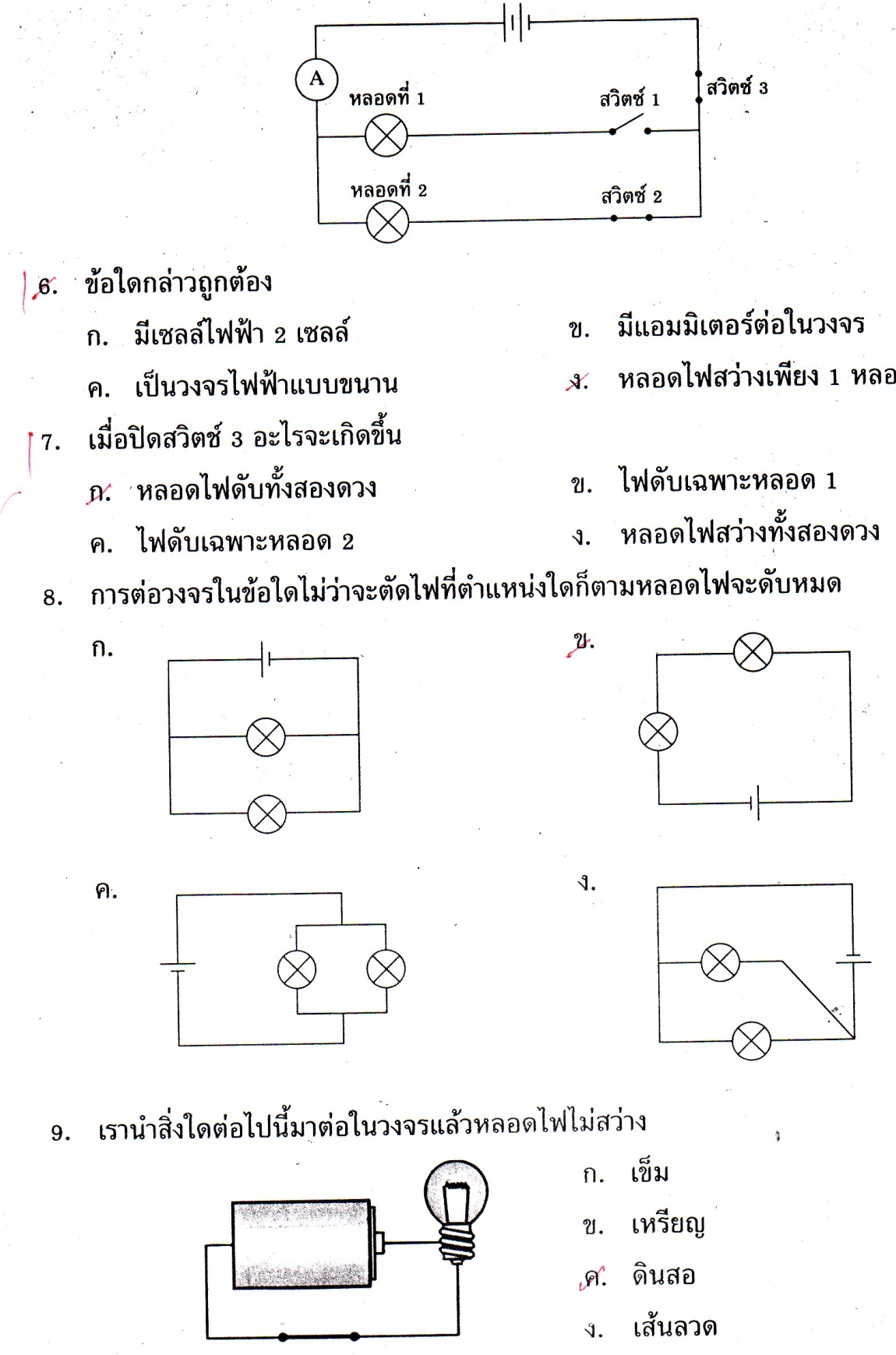 ข้อที่  23	ข้อใดกล่าวถูกต้องก.มีเซลล์ไฟฟ้า 2  เซลล์		ข.มีแอมมิเตอร์ต่อในวงจรค.เป็นวงจรไฟฟ้าแบบขนาน	ง.หลอดไฟสว่างเพียง 1  หลอดเฉลย..............ง..................แบบทดสอบวัดผลสัมฤทธิ์ทางการเรียนภายใต้โครงการขับเคลื่อนกลยุทธ์การยกระดับผลสัมฤทธิ์ทางการเรียน      สำนักงานเขตพื้นที่การศึกษาประถมศึกษาขอนแก่น เขต 1                                                             ชั้นประถมศึกษาปีที่6กลุ่มสาระการเรียนรู้          วิทยาศาสตร์สาระการเรียนรู้ที่/รายละเอียดสาระการเรียนรู้สาระที่  5   พลังงานรหัสมาตรฐานการเรียนรู้/รายละเอียดมาตรฐานการเรียนรู้             มาตรฐาน  ว 5.1   เข้าใจความสัมพันธ์ระหว่างพลังงานกับการดำรงชีวิต การเปลี่ยนรูปพลังงาน ปฏิสัมพันธ์ระหว่างสารและพลังงาน  ผลของการใช้พลังงานต่อชีวิตและสิ่งแวดล้อม   มีกระบวน การสืบเสาะหาความรู้  สื่อสารสิ่งที่เรียนรู้และ นำความรู้ไปใช้ประโยชน์ รายละเอียดตัวชี้วัด	ว. 5.1  ป.6 / 5ทดลองและอธิบายการเกิดสนามแม่เหล็กรอบสายไฟที่มีกระแสไฟฟ้าผ่าน และนำความรู้ไปใช้ประโยชน์  ระดับพฤติกรรมการเรียนรู้	การวิเคราะห์ข้อที่  24นำลวดทองแดงที่เคลือบด้วยฉนวนพันอย่างเป็นระเบียบรอบตะปู แล้วต่อกับถ่านไฟฟ้า 1,2,3  ก้อนให้ครบวงจร  นำปลายตะปูเข้าใกล้ลวดเสียบกระดาษ สังเกต และบันทึกผลตัวอย่างการทดลองจากการพันขดลวดทองแดงเคลือบด้วยฉนวน  30  รอบเมื่อต่อลวดทองแดงครบวงจร ตะปูมีการเปลี่ยนแปลงหรือไม่  อย่างไรก.ตะปูเปลี่ยนเป็นแม่เหล็ก  เพราะสามารถดูดลวดเสียบกระดาษได้ข.ตะปูเปลี่ยนเป็นแม่เหล็ก  เพราะสามารถดันลวดเสียบกระดาษได้ค.ไม่มีการเปลี่ยนแปลงง.ไม่มีการเปลี่ยนแปลงเฉลย............ก...............แบบทดสอบวัดผลสัมฤทธิ์ทางการเรียนภายใต้โครงการขับเคลื่อนกลยุทธ์การยกระดับผลสัมฤทธิ์ทางการเรียน      สำนักงานเขตพื้นที่การศึกษาประถมศึกษาขอนแก่น เขต 1                                                             ชั้นประถมศึกษาปีที่6กลุ่มสาระการเรียนรู้          วิทยาศาสตร์สาระการเรียนรู้ที่/รายละเอียดสาระการเรียนรู้สาระที่  6  กระบวนการเปลี่ยนแปลงของโลกรหัสมาตรฐานการเรียนรู้/รายละเอียดมาตรฐานการเรียนรู้             มาตรฐาน ว 6.1   เข้าใจกระบวนการต่าง ๆ   ที่เกิดขึ้นบนผิวโลกและภายในโลก ความสัมพันธ์ของกระบวนการต่าง ๆ    ที่มีผลต่อการเปลี่ยนแปลงภูมิอากาศ ภูมิประเทศ และสัณฐานของโลก มีกระบวนการสืบเสาะหาความรู้และจิตวิทยาศาสตร์ สื่อสารสิ่งที่เรียนรู้และนำความรู้ไปใช้ประโยชน์ รายละเอียดตัวชี้วัด	ว. 6.1  ป.6 / 1อธิบาย จำแนกประเภทของหิน โดยใช้ลักษณะของหิน สมบัติของหินเป็นเกณฑ์และนำความรู้ไปใช้ประโยชน์ ระดับพฤติกรรมการเรียนรู้	การวิเคราะห์ข้อที่  25ปราสาทหินพิมาย  อำเภอพิมาย จังหวัดนครราชสีมาสร้างจากหินชนิดใดก.หินปูนข.หินทรายค.หินศิลาแลงง.หินอ่อนเฉลย ...............ค.............แบบทดสอบวัดผลสัมฤทธิ์ทางการเรียนภายใต้โครงการขับเคลื่อนกลยุทธ์การยกระดับผลสัมฤทธิ์ทางการเรียน      สำนักงานเขตพื้นที่การศึกษาประถมศึกษาขอนแก่น เขต 1                                                             ชั้นประถมศึกษาปีที่6กลุ่มสาระการเรียนรู้          วิทยาศาสตร์สาระการเรียนรู้ที่/รายละเอียดสาระการเรียนรู้สาระที่  6  กระบวนการเปลี่ยนแปลงของโลกรหัสมาตรฐานการเรียนรู้/รายละเอียดมาตรฐานการเรียนรู้             มาตรฐาน ว 6.1   เข้าใจกระบวนการต่าง ๆ   ที่เกิดขึ้นบนผิวโลกและภายในโลก ความสัมพันธ์ของกระบวนการต่าง ๆ    ที่มีผลต่อการเปลี่ยนแปลงภูมิอากาศ ภูมิประเทศ และสัณฐานของโลก มีกระบวนการสืบเสาะหาความรู้และจิตวิทยาศาสตร์ สื่อสารสิ่งที่เรียนรู้และนำความรู้ไปใช้ประโยชน์ รายละเอียดตัวชี้วัด	ว. 6.1  ป.6 / 2    สำรวจและอธิบายการเปลี่ยนแปลงของหิน      ระดับพฤติกรรมการเรียนรู้	การวิเคราะห์ข้อที่  26ข้อใดถูกต้องเกี่ยวกับการแปรสภาพของหินก.หินอัคนี  หินชั้น  หินแปรข.หินชั้น  หินอัคนี  หินแปรค.หินแปร  หินอัคนี  หินชั้นง.หินอัคนี  หินแปร  หินชั้นเฉลย...........ก…….แบบทดสอบวัดผลสัมฤทธิ์ทางการเรียนภายใต้โครงการขับเคลื่อนกลยุทธ์การยกระดับผลสัมฤทธิ์ทางการเรียน      สำนักงานเขตพื้นที่การศึกษาประถมศึกษาขอนแก่น เขต 1                                                             ชั้นประถมศึกษาปีที่6กลุ่มสาระการเรียนรู้          วิทยาศาสตร์สาระการเรียนรู้ที่/รายละเอียดสาระการเรียนรู้สาระที่  6  กระบวนการเปลี่ยนแปลงของโลกรหัสมาตรฐานการเรียนรู้/รายละเอียดมาตรฐานการเรียนรู้             มาตรฐาน ว 6.1   เข้าใจกระบวนการต่าง ๆ   ที่เกิดขึ้นบนผิวโลกและภายในโลก ความสัมพันธ์ของกระบวนการต่าง ๆ    ที่มีผลต่อการเปลี่ยนแปลงภูมิอากาศ ภูมิประเทศ และสัณฐานของโลก มีกระบวนการสืบเสาะหาความรู้และจิตวิทยาศาสตร์ สื่อสารสิ่งที่เรียนรู้และนำความรู้ไปใช้ประโยชน์ รายละเอียดตัวชี้วัด	ว. 6.1  ป.6 / 3    สืบค้นและอธิบายธรณีพิบัติภัยที่มีผลต่อมนุษย์และสภาพแวดล้อมในท้องถิ่น   ระดับพฤติกรรมการเรียนรู้	การวิเคราะห์ข้อที่  27ข้อใดเป็นผลมาจากการตัดไม้ทำลายป่า  ก.หน้าดินเสียความอุดมสมบูรณ์ข.น้ำท่วมค.ภัยแล้งง.ถูกทุกข้อเฉลย……….ง.........แบบทดสอบวัดผลสัมฤทธิ์ทางการเรียนภายใต้โครงการขับเคลื่อนกลยุทธ์การยกระดับผลสัมฤทธิ์ทางการเรียน      สำนักงานเขตพื้นที่การศึกษาประถมศึกษาขอนแก่น เขต 1                                                             ชั้นประถมศึกษาปีที่6กลุ่มสาระการเรียนรู้          วิทยาศาสตร์สาระการเรียนรู้ที่/รายละเอียดสาระการเรียนรู้สาระที่  7ดาราศาสตร์และอวกาศรหัสมาตรฐานการเรียนรู้/รายละเอียดมาตรฐานการเรียนรู้มาตรฐาน ว 7.1 เข้าใจวิวัฒนาการของระบบสุริยะ กาแล็กซีและเอกภพการปฏิสัมพันธ์ภายในระบบสุริยะและผลต่อสิ่งมีชีวิตบนโลก มีกระบวนการสืบเสาะ หาความรู้และจิตวิทยาศาสตร์ การสื่อสารสิ่งที่เรียนรู้และนำความรู้ไปใช้ประโยชน์รายละเอียดตัวชี้วัด	ว. 7.1  ป.6 / 1    สร้างแบบจำลองและอธิบายการเกิดฤดู ข้างขึ้นข้างแรม สุริยุปราคา จันทรุปราคา และนำความรู้ไปใช้ประโยชน์ระดับพฤติกรรมการเรียนรู้	การวิเคราะห์ข้อที่  28ดาวดวงใดที่เกี่ยวข้องกับการเกิดสุริยุปราคาก.โลก    ดาวอังคาร    ดวงอาทิตย์ข.ดวงอาทิตย์    ดวงจันทร์    ดาวศุกร์ค.โลก      ดวงอาทิตย์    ดวงจันทร์ง.  ดาวศุกร์   ดาวอังคาร    โลกเฉลย  ค.แบบทดสอบวัดผลสัมฤทธิ์ทางการเรียนภายใต้โครงการขับเคลื่อนกลยุทธ์การยกระดับผลสัมฤทธิ์ทางการเรียน      สำนักงานเขตพื้นที่การศึกษาประถมศึกษาขอนแก่น เขต 1                                                             ชั้นประถมศึกษาปีที่6กลุ่มสาระการเรียนรู้          วิทยาศาสตร์สาระการเรียนรู้ที่/รายละเอียดสาระการเรียนรู้สาระที่  7ดาราศาสตร์และอวกาศรหัสมาตรฐานการเรียนรู้/รายละเอียดมาตรฐานการเรียนรู้มาตรฐาน ว 7.2 เข้าใจความสำคัญของเทคโนโลยีอวกาศที่นำมาใช้ในการสำรวจอวกาศและทรัพยากรธรรมชาติด้านการเกษตรและการสื่อสาร มีกระบวนการสืบเสาะหาความรู้และจิตวิทยาศาสตร์ สื่อสารสิ่งที่เรียนรู้และนำความรู้ไปใช้ประโยชน์อย่างมีคุณธรรมต่อชีวิตและสิ่งแวดล้อมรายละเอียดตัวชี้วัด	ว. 7.2  ป.6 / 1    สืบค้นอภิปรายความก้าวหน้าและประโยชน์ของเทคโนโลยีอวกาศระดับพฤติกรรมการเรียนรู้	การวิเคราะห์ข้อที่  29ข้อใดเป็นประโยชน์ของดาวเทียมก.   การทำแผนที่ข.  การสำรวจทรัพยากรธรรมชาติค.การสื่อสารง.     ถูกทุกข้อเฉลย ง.แบบทดสอบวัดผลสัมฤทธิ์ทางการเรียนภายใต้โครงการขับเคลื่อนกลยุทธ์การยกระดับผลสัมฤทธิ์ทางการเรียน      สำนักงานเขตพื้นที่การศึกษาประถมศึกษาขอนแก่น เขต 1                                                             ชั้นประถมศึกษาปีที่6กลุ่มสาระการเรียนรู้          วิทยาศาสตร์สาระการเรียนรู้ที่/รายละเอียดสาระการเรียนรู้สาระที่  8  ธรรมชาติของวิทยาศาสตร์และเทคโนโลยีรหัสมาตรฐานการเรียนรู้/รายละเอียดมาตรฐานการเรียนรู้มาตรฐาน ว 8.1ใช้กระบวนการทางวิทยาศาสตร์และจิตวิทยาศาสตร์ในการสืบเสาะหาความรู้ การแก้ปัญหา รู้ว่าปรากฏการณ์ทางธรรมชาติที่เกิดขึ้นส่วนใหญ่มีรูปแบบที่แน่นอน สามารถอธิบายและตรวจสอบได้ ภายใต้ข้อมูลและเครื่องมือที่มีอยู่ในช่วงเวลานั้นๆ เข้าใจว่า วิทยาศาสตร์  เทคโนโลยี สังคม และสิ่งแวดล้อม  มีความเกี่ยวข้องสัมพันธ์กันรายละเอียดตัวชี้วัด		ว. 8.1  ป.6 / 1    ตั้งคำถามเกี่ยวกับประเด็น หรือเรื่อง หรือสถานการณ์ ที่จะศึกษา ตามที่กำหนดให้และตามความสนใจระดับพฤติกรรมการเรียนรู้	การวิเคราะห์ข้อที่  30   ข้อใดไม่ใช่สาเหตุของน้ำท่วมก.ป่าไม้ถูกทำลายข.การเกิดซึนามิค.เกิดจากพายุฝนง.ไม่มีข้อถูกเฉลย    ง.แบบทดสอบวัดผลสัมฤทธิ์ทางการเรียนภายใต้โครงการขับเคลื่อนกลยุทธ์การยกระดับผลสัมฤทธิ์ทางการเรียน      สำนักงานเขตพื้นที่การศึกษาประถมศึกษาขอนแก่น เขต 1                                                             ชั้นประถมศึกษาปีที่6กลุ่มสาระการเรียนรู้          วิทยาศาสตร์สาระการเรียนรู้ที่/รายละเอียดสาระการเรียนรู้สาระที่  8  ธรรมชาติของวิทยาศาสตร์และเทคโนโลยีรหัสมาตรฐานการเรียนรู้/รายละเอียดมาตรฐานการเรียนรู้มาตรฐาน ว 8.1ใช้กระบวนการทางวิทยาศาสตร์และจิตวิทยาศาสตร์ในการสืบเสาะหาความรู้ การแก้ปัญหา รู้ว่าปรากฏการณ์ทางธรรมชาติที่เกิดขึ้นส่วนใหญ่มีรูปแบบที่แน่นอน สามารถอธิบายและตรวจสอบได้ ภายใต้ข้อมูลและเครื่องมือที่มีอยู่ในช่วงเวลานั้นๆ เข้าใจว่า วิทยาศาสตร์  เทคโนโลยี สังคม และสิ่งแวดล้อม  มีความเกี่ยวข้องสัมพันธ์กันรายละเอียดตัวชี้วัด		ว. 8.1  ป.6 / 2วางแผนการสังเกต เสนอการสำรวจตรวจสอบ หรือศึกษาค้นคว้า  คาดการณ์  สิ่งที่จะพบจากการสำรวจตรวจสอบระดับพฤติกรรมการเรียนรู้	การวิเคราะห์ข้อที่  31   คุณภาพสิ่งแวดล้อมในปัจจุบันเสื่อมโทรมลงมากกว่าในอดีต   ข้อใดคือสิ่งบ่งชี้คุณภาพสิ่งแวดล้อมจำนวนต้นไม้สภาวะที่ปลอดเชื้อโรคสีของน้ำทิ้งจากโรงงานปริมาณฝุ่นละอองในอากาศก.      1   และ   2ข.      2   และ   3ค.      2   และ   3ง.      3   และ   4เฉลย     งแบบทดสอบวัดผลสัมฤทธิ์ทางการเรียนภายใต้โครงการขับเคลื่อนกลยุทธ์การยกระดับผลสัมฤทธิ์ทางการเรียน      สำนักงานเขตพื้นที่การศึกษาประถมศึกษาขอนแก่น เขต 1                                                             ชั้นประถมศึกษาปีที่6กลุ่มสาระการเรียนรู้          วิทยาศาสตร์สาระการเรียนรู้ที่/รายละเอียดสาระการเรียนรู้สาระที่  8  ธรรมชาติของวิทยาศาสตร์และเทคโนโลยีรหัสมาตรฐานการเรียนรู้/รายละเอียดมาตรฐานการเรียนรู้มาตรฐาน ว 8.1ใช้กระบวนการทางวิทยาศาสตร์และจิตวิทยาศาสตร์ในการสืบเสาะหาความรู้ การแก้ปัญหา รู้ว่าปรากฏการณ์ทางธรรมชาติที่เกิดขึ้นส่วนใหญ่มีรูปแบบที่แน่นอน สามารถอธิบายและตรวจสอบได้ ภายใต้ข้อมูลและเครื่องมือที่มีอยู่ในช่วงเวลานั้นๆ เข้าใจว่า วิทยาศาสตร์  เทคโนโลยี สังคม และสิ่งแวดล้อม  มีความเกี่ยวข้องสัมพันธ์กันรายละเอียดตัวชี้วัด		ว. 8.1  ป.6 / 3เลือกอุปกรณ์ และวิธีการสำรวจตรวจสอบที่ถูกต้องเหมาะสมให้ได้ผลที่ครอบคลุมและเชื่อถือได้ระดับพฤติกรรมการเรียนรู้	การวิเคราะห์ข้อที่  32ทำไมขวดแก้วที่ใส่น้ำจึงแตกเมื่อแช่ขวดน้ำไว้ในช่องแช่แข็งของตู้เย็น	ก. เพราะแก้วหดตัวเมื่อได้รับความเย็น	ข. เพราะน้ำขยายตัวเมื่อถูกแช่แข็ง	ค.  เพราะน้ำหดตัวเมื่อถูกแช่แข็ง	ง.เพราะแก้วจะแตกเมื่อถูกความเย็นเฉลย................ข........................แบบทดสอบวัดผลสัมฤทธิ์ทางการเรียนภายใต้โครงการขับเคลื่อนกลยุทธ์การยกระดับผลสัมฤทธิ์ทางการเรียน      สำนักงานเขตพื้นที่การศึกษาประถมศึกษาขอนแก่น เขต 1                                                             ชั้นประถมศึกษาปีที่6กลุ่มสาระการเรียนรู้          วิทยาศาสตร์สาระการเรียนรู้ที่/รายละเอียดสาระการเรียนรู้สาระที่  8  ธรรมชาติของวิทยาศาสตร์และเทคโนโลยีรหัสมาตรฐานการเรียนรู้/รายละเอียดมาตรฐานการเรียนรู้มาตรฐาน ว 8.1ใช้กระบวนการทางวิทยาศาสตร์และจิตวิทยาศาสตร์ในการสืบเสาะหาความรู้ การแก้ปัญหา รู้ว่าปรากฏการณ์ทางธรรมชาติที่เกิดขึ้นส่วนใหญ่มีรูปแบบที่แน่นอน สามารถอธิบายและตรวจสอบได้ ภายใต้ข้อมูลและเครื่องมือที่มีอยู่ในช่วงเวลานั้นๆ เข้าใจว่า วิทยาศาสตร์  เทคโนโลยี สังคม และสิ่งแวดล้อม  มีความเกี่ยวข้องสัมพันธ์กันรายละเอียดตัวชี้วัด			ว. 8.1  ป.6 / 4บันทึกข้อมูลในเชิงปริมาณและคุณภาพ วิเคราะห์ และตรวจสอบผลกับสิ่งที่คาดการณ์ไว้ นำเสนอผลและข้อสรุประดับพฤติกรรมการเรียนรู้	การวิเคราะห์ข้อที่  33.  สุดามีความรู้ว่าไอโอดีนจะเปลี่ยนเป็นสีน้ำเงินเข้มเมื่อนำไปทดสอบกับแป้งหรือคาร์โบไฮเดรต สุดาจึงนำไอโอดีนไปทดสอบกับอาหารบางชนิดแล้วบันทึกผลตาม        ตารางต่อไปนี้ข้อความใดเป็นการสรุปความเห็นจากบันทึกข้างต้นก.  แป้งมีในเนื้อสัตว์และพืชข. พบแป้งในเนื้อสัตว์เท่านั้นค. ไอโอดีนจะเปลี่ยนสีในเนื้อสัตว์ง. แป้งมีอยู่ในบางส่วนของพืชเฉลย.....................ง...................แบบทดสอบวัดผลสัมฤทธิ์ทางการเรียนภายใต้โครงการขับเคลื่อนกลยุทธ์การยกระดับผลสัมฤทธิ์ทางการเรียน      สำนักงานเขตพื้นที่การศึกษาประถมศึกษาขอนแก่น เขต 1                                                             ชั้นประถมศึกษาปีที่6กลุ่มสาระการเรียนรู้          วิทยาศาสตร์สาระการเรียนรู้ที่/รายละเอียดสาระการเรียนรู้สาระที่  8  ธรรมชาติของวิทยาศาสตร์และเทคโนโลยีรหัสมาตรฐานการเรียนรู้/รายละเอียดมาตรฐานการเรียนรู้มาตรฐาน ว 8.1ใช้กระบวนการทางวิทยาศาสตร์และจิตวิทยาศาสตร์ในการสืบเสาะหาความรู้ การแก้ปัญหา รู้ว่าปรากฏการณ์ทางธรรมชาติที่เกิดขึ้นส่วนใหญ่มีรูปแบบที่แน่นอน สามารถอธิบายและตรวจสอบได้ ภายใต้ข้อมูลและเครื่องมือที่มีอยู่ในช่วงเวลานั้นๆ เข้าใจว่า วิทยาศาสตร์  เทคโนโลยี สังคม และสิ่งแวดล้อม  มีความเกี่ยวข้องสัมพันธ์กันรายละเอียดตัวชี้วัด		ว. 8.1  ป.6 / 5สร้างคำถามใหม่เพื่อการสำรวจ    ตรวจสอบต่อไประดับพฤติกรรมการเรียนรู้	การวิเคราะห์ข้อที่  34เมื่อเรากลิ้งลูกบอลไปบนพื้นที่ปูพรม ในไม่ช้าลูกบอลจะหยุด ที่เป็นอย่างนี้เพราะเหตุใดก.  เพราะเกิดแรงดึงดูดจากโลกข. เพราะเกิดแรงเสียดทานค. เพราะลูกบอลมีรูปร่างกลมง. เพราะเกิดอำนาจไฟฟ้าสถิตย์เฉลย..................ข......................แบบทดสอบวัดผลสัมฤทธิ์ทางการเรียนภายใต้โครงการขับเคลื่อนกลยุทธ์การยกระดับผลสัมฤทธิ์ทางการเรียน      สำนักงานเขตพื้นที่การศึกษาประถมศึกษาขอนแก่น เขต 1                                                             ชั้นประถมศึกษาปีที่6กลุ่มสาระการเรียนรู้          วิทยาศาสตร์สาระการเรียนรู้ที่/รายละเอียดสาระการเรียนรู้สาระที่  8  ธรรมชาติของวิทยาศาสตร์และเทคโนโลยีรหัสมาตรฐานการเรียนรู้/รายละเอียดมาตรฐานการเรียนรู้มาตรฐาน ว 8.1ใช้กระบวนการทางวิทยาศาสตร์และจิตวิทยาศาสตร์ในการสืบเสาะหาความรู้ การแก้ปัญหา รู้ว่าปรากฏการณ์ทางธรรมชาติที่เกิดขึ้นส่วนใหญ่มีรูปแบบที่แน่นอน สามารถอธิบายและตรวจสอบได้ ภายใต้ข้อมูลและเครื่องมือที่มีอยู่ในช่วงเวลานั้นๆ เข้าใจว่า วิทยาศาสตร์  เทคโนโลยี สังคม และสิ่งแวดล้อม  มีความเกี่ยวข้องสัมพันธ์กันรายละเอียดตัวชี้วัด			ว. 8.1  ป.6 / 6แสดงความคิดเห็นอย่างอิสระ  อธิบาย ลงความเห็นและสรุปสิ่งที่ได้เรียนรู้ระดับพฤติกรรมการเรียนรู้	การวิเคราะห์ข้อที่  35   พืชที่อยู่รอดได้ในกล่องพลาสติกใสที่ปิดฝา   สัตว์ไม่สามารถรอดชีวิตหากถูกขังไว้ในกล่องพลาสติกใส   และสัตว์ไม่สามารถอยู่รอดได้ถ้าไม่มีพืชอยู่ด้วย   เพราะอะไรก.พืชและสัตว์ต้องการน้ำข.พืชนำน้ำไปใช้และปล่อยน้ำออกมาค.พืชผลิตออกซิเจนที่สัตว์ต้องการง. สัตว์เคลื่อนที่ได้จึงใช้พลังงานมากเฉลย   คแบบทดสอบวัดผลสัมฤทธิ์ทางการเรียนภายใต้โครงการขับเคลื่อนกลยุทธ์การยกระดับผลสัมฤทธิ์ทางการเรียน      สำนักงานเขตพื้นที่การศึกษาประถมศึกษาขอนแก่น เขต 1                                                             ชั้นประถมศึกษาปีที่6กลุ่มสาระการเรียนรู้          วิทยาศาสตร์สาระการเรียนรู้ที่/รายละเอียดสาระการเรียนรู้สาระที่  8  ธรรมชาติของวิทยาศาสตร์และเทคโนโลยีรหัสมาตรฐานการเรียนรู้/รายละเอียดมาตรฐานการเรียนรู้มาตรฐาน ว 8.1ใช้กระบวนการทางวิทยาศาสตร์และจิตวิทยาศาสตร์ในการสืบเสาะหาความรู้ การแก้ปัญหา รู้ว่าปรากฏการณ์ทางธรรมชาติที่เกิดขึ้นส่วนใหญ่มีรูปแบบที่แน่นอน สามารถอธิบายและตรวจสอบได้ ภายใต้ข้อมูลและเครื่องมือที่มีอยู่ในช่วงเวลานั้นๆ เข้าใจว่า วิทยาศาสตร์  เทคโนโลยี สังคม และสิ่งแวดล้อม  มีความเกี่ยวข้องสัมพันธ์กันรายละเอียดตัวชี้วัด			ว. 8.1  ป.6 / 7บันทึกและอธิบายผลการสำรวจ  ตรวจสอบตามความเป็นจริงมีเหตุผล และมีประจักษ์พยานอ้างอิงระดับพฤติกรรมการเรียนรู้	การวิเคราะห์ข้อที่  36  ป้าดีทำไอศกรีมขาย ป้าดีใช้วิธีใส่น้ำแข็งสลับกับเกลือเป็นชั้นๆไว้รอบๆถัง ป้าดีทำเช่นนั้นทำไมก.   ป้องกันไม่ให้ไอศกรีมละลายข. ช่วยให้น้ำแข็งละลายเร็วขึ้นค.  ช่วยให้ไอศกรีมรสดีขึ้นง.เพราะต้องการฆ่าเชื้อโรคในน้ำแข็งเฉลย        กแบบทดสอบวัดผลสัมฤทธิ์ทางการเรียนภายใต้โครงการขับเคลื่อนกลยุทธ์การยกระดับผลสัมฤทธิ์ทางการเรียน      สำนักงานเขตพื้นที่การศึกษาประถมศึกษาขอนแก่น เขต 1                                                             ชั้นประถมศึกษาปีที่6กลุ่มสาระการเรียนรู้          วิทยาศาสตร์สาระการเรียนรู้ที่/รายละเอียดสาระการเรียนรู้สาระที่  8  ธรรมชาติของวิทยาศาสตร์และเทคโนโลยีรหัสมาตรฐานการเรียนรู้/รายละเอียดมาตรฐานการเรียนรู้มาตรฐาน ว 8.1ใช้กระบวนการทางวิทยาศาสตร์และจิตวิทยาศาสตร์ในการสืบเสาะหาความรู้ การแก้ปัญหา รู้ว่าปรากฏการณ์ทางธรรมชาติที่เกิดขึ้นส่วนใหญ่มีรูปแบบที่แน่นอน สามารถอธิบายและตรวจสอบได้ ภายใต้ข้อมูลและเครื่องมือที่มีอยู่ในช่วงเวลานั้นๆ เข้าใจว่า วิทยาศาสตร์  เทคโนโลยี สังคม และสิ่งแวดล้อม  มีความเกี่ยวข้องสัมพันธ์กันรายละเอียดตัวชี้วัด		ว. 8.1  ป.6 / 8นำเสนอ จัดแสดงผลงาน โดยอธิบายด้วยวาจา และเขียนรายงานแสดงกระบวนการและผล  ของงานให้ผู้อื่นเข้าใจระดับพฤติกรรมการเรียนรู้	การวิเคราะห์ข้อที่  37   พิจารณาข้อมูลในตารางข้างล่างนี้ก. ทั้งสองเมืองมีส่วนทำให้โลกร้อนไม่ต่างกันข. เมือง ก   มีความหนาแน่นของประชากรและต้นไม้ใหญ่มากกว่า เมือง ขค. เมือง ข   มีคาร์บอนไดออกไซด์ในบรรยากาศน้อยกว่าเมือง กง. อัตราส่วนจำนวนประชากรต่อจำนวนรถยนต์ของเมืองทั้งสองไม่ต่างกันเฉลย   คจำนวนถ่านไฟฉาย (ก้อน )จำนวนลวดเสียบกระดาษที่ดูดได้ (ตัว)123142027อาหารการเปลี่ยนแปลงมีแป้งหรือไม่ถั่วลิสงข้าวกุ้งมันฝรั่งมันเทศปลาไก่ไอโอดีนเปลี่ยนเป็นสีน้ำเงินเข้มไอโอดีนเปลี่ยนเป็นสีน้ำเงินเข้มไอโอดีนยังเป็นสีเหมือนเดิมไอโอดีนเปลี่ยนเป็นสีน้ำเงินเข้มไอโอดีนเปลี่ยนเป็นสีน้ำเงินเข้มไอโอดีนยังเป็นสีเหมือนเดิมไอโอดีนยังเป็นสีเหมือนเดิมมีมีไม่มีมีมีไม่มีไม่มีเมืองพื้นที่(ตารางกิโลเมตร)จำนวนประชากร(คน)จำนวนรถยนต์(คัน)จำนวนโรงงาน(โรง)ปริมาณไฟฟ้าที่ใช้(ล้านกิโลวัตต์/ปี)จำนวนต้นไม้ใหญ่(ตัน)ก8005,6001,400203.532,000ข9005,4001,350162.563,000